Publicado en Madrid el 04/12/2019 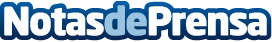 La prevención y tratamiento de diabetes, entre los principales beneficios del té verde, según Punto de TéEl té verde es una de esas bebidas que cuenta con gran demanda entre la población gracias a las propiedades que se le asocia, entre las que destaca la prevención y el tratamiento de la diabetes, gracias a la regulación de los niveles de azúcar que consigue, sostienen los profesionales de Punto de TéDatos de contacto:Punto de Té91 892 95 33Nota de prensa publicada en: https://www.notasdeprensa.es/la-prevencion-y-tratamiento-de-diabetes-entre Categorias: Nacional Nutrición Industria Farmacéutica Medicina alternativa http://www.notasdeprensa.es